UČENJE NA DALJAVO		PONEDELJEK		25.5.2020Dobro jutro! Pred nami je zadnji teden v maju. V petek ste morali narediti strip in tudi sama sem vam enega pripravila.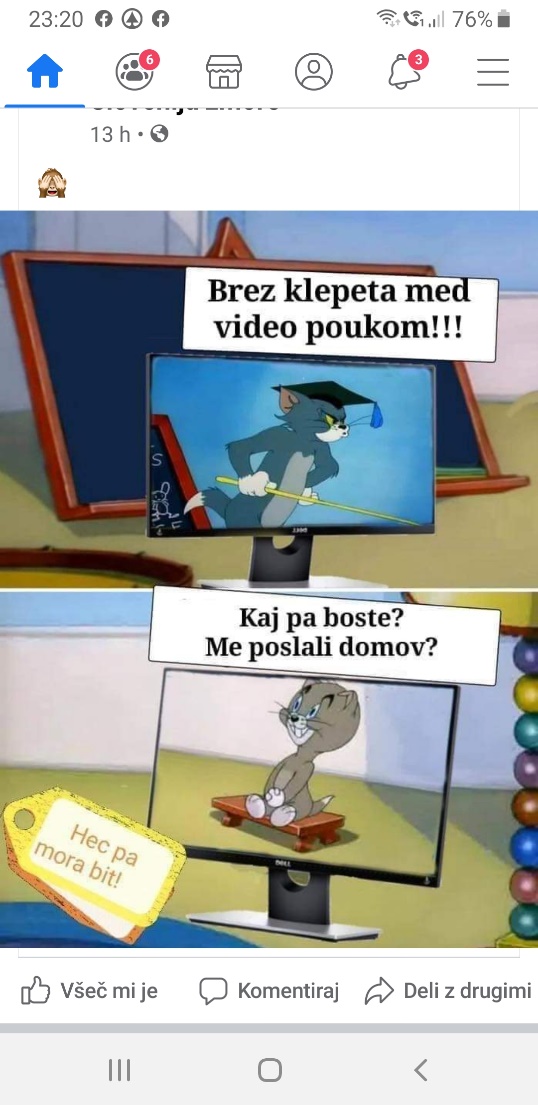 Sedaj pa na delo.SLOVENŠČINAPŠ ROBNEISTOČASNOSTO neistočasnosti govorimo takrat, ko se dva dejanja zgodita zaporedoma.Reši vse naloge v DZ str.78 preberi, 79/2 reši, 80/3, 81/4 (manjka 7 vejic),  83, 84.PŠ TURJAKPreberi besedilo na strani 83, 84. (DZ) Reši naloge na strani 84, 85, 86.MATEMATIKARešitve DZ str 20, 21.NE	NEDA	NEDA	NETehtale so 140 dag ali 1kg 40 dagZelje 35 kg, čebula 13 kg in korenje 7 kg.1t430 kg,  4t230 kg,  1t,  430 kgPROSTORNINADanes boste spoznali standardni enoti liter in deciliter za merjenje prostornine.Zapis v zvezek 	PROSTORNINA1liter= 1l		1deciliter= 1dl		1 hektoliter = 1hl		1l=10 dl											1hl=100lLITER: 		LITER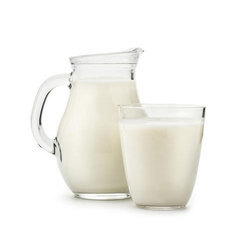 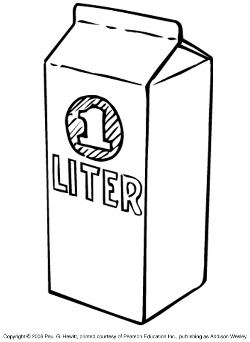 				DECILITERV revijah poišči slike, ki ponazarjajo liter tekočine in jih prilepi v zvezek.DECILITER: 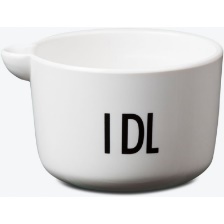 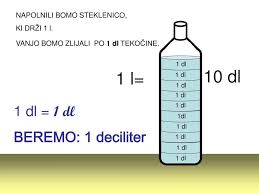 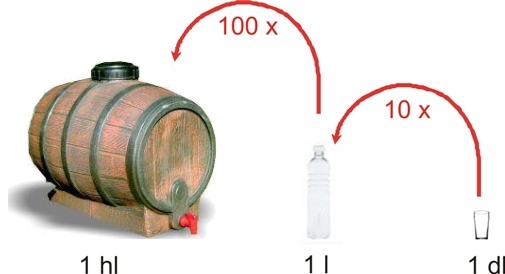 HEKTOLITERPreriši sliko v zvezek.Pretvori: 1l =10 dl		2l 4dl=24 dl		1/2l= 5 dl		2hl=200l	     3l= 30 dl		5l 3 dl=53 dl		1/4l= 2,5dl		1/2hl= 50 lSEDAJ PA REŠI NALOGE  DZ  str.22,23,24.DRUŽBAKaj izdelujejo v domači pokrajini učbenik str.70,71 Preberi obe strani.Zapis v zvezek KAJ IZDELUJEJO V DOMAČI POKRAJINI  prepiši vse v zvezekVrste industrije določamo po izdelkih.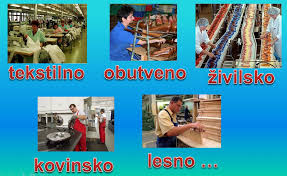 Nekoč so ljudje doma izdelali vse, kar so potrebovali. Tisti, ki so bili spretnejši, so izdelali več, kot so potrebovali in začeli so svoje izdelke prodajati. OBRTNIKI: - so uporabljali naravne vire, ki so jih našli v domači pokrajini (les - suha roba, glina-  lončarstvo, urarstvo, steklarstvo, mizarstvo, šiviljstvo, čevljarstvo, pekarstvo …) - včasih so vse delali ročno - sedaj delajo tudi s stroji, naredijo pa manj izdelkov, saj v delavnici dela manj ljudi, opravljajo različne vrste del. Iz obrti se je razvila INDUSTRIJA  izdelovanje izdelkov s pomočjo strojev in tekočih trakov, pogosto tudi že robotov  omogoča proizvodnjo izdelkov v večjem obsegu.  v tovarnah je zaposleno veliko delavcev INDUSTRIJSKE PANOGE: - živilska/prehrambna industrija: predelovanje in pakiranje živil - tekstilna: izdelovanje oblačil - lesna: izdelovanje pohištva, parketa - avtomobilska - kemijska: različni laki, barve - obutvena Razmisli: Katere obrtne delavnice so bile v preteklosti v tvoji domači pokrajini? Katere so danes? Katere tovarne delujejo v tvoji domači pokrajini? Kaj proizvajajo? Kje pa proizvajajo čokolado? Ali si že slišal za te tovarne?Inotherm d. o. o (vhodna vrata) RIKO hiše (lesene hiše) Inles (okna, vrata) POS plastika (izdelki iz plastike) Yaskava (roboti) OGLEJ SI FILM KAKO NASTANE AVTO:  https://www.youtube.com/watch?v=0FGXXFYNkIYŠPORT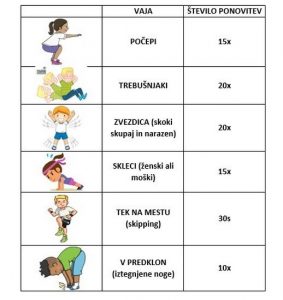 Poišči varen prostor  in naredi vse vaje kot piše ter upoštevaj ponovitve. Ko vse vaje končaš, začneš od začetka. 3x ponovi vse vaje.
GLASBENA UMETNOSTGLASBA V FILMU, GLEDALIŠČU, RADIU IN TELREVIZIJIGotovo poznaš kakšno glasbo, pesem iz risanke, filma,...Čebelica Maja, Sreča na vrvici, Gremo mi po svojePa jih nekaj poslušaj:https://www.youtube.com/watch?v=gdCn0Ni9w0Ihttps://www.youtube.com/watch?v=b9KhTTieYn0https://www.youtube.com/watch?v=43zueoS6fCMhttps://www.youtube.com/watch?v=wML-SalwUEQhttps://www.youtube.com/watch?v=5qWDNOV0EtUJUTRI BODO IMELI UČENCI PŠ TURJAK  NARAVOSLOVNI DAN, UČENCI IZ ROBA PA POUK, SAJ SO TA DAN ŽE IMELI. Lep in nasmejan ponedeljek! Učiteljica Petra